                                   Washington Parish Council     Open Spaces (Recreation, Allotments, Footpaths and                             Conservation) Committee To all Members of the Open Spaces (Recreation, Allotments, Footpaths and Conservation) Committee:Cllr S Buddell, Cllr B Hanvey, Cllr G Lockerbie (Chairman) and Cllr J Luckin (JL) NOTICE is hereby given, and Councillors are SUMMONED to attend a meeting of the Open Spaces Committeeon:Monday 18th July at 7:00pm in the Washington Village Memorial Hall (Doré Room)                                              AGENDA1.  Receive Apologies for Absence.2.  Record declarations of interest from members in any item to be discussed and agree      dispensations  3.  Approve the minutes of the last Open Spaces, Recreation & Allotments and Footpaths and     Conservation meeting on 20th June 2022.4.  Public Speaking 5.  Allotments     To Receive monthly inspection report of the Allotment and other matters, and consider any      recommended Action     To Ratify approval of quotation to clear vegetation behind Plots 4 & 5.     To Consider a request to clear vegetation behind plot 6.6.  First Extension Graveyard     To Receive monthly inspection of the First Extension Graveyard and Consider any recommended     action.7.  Matters arising from the last meeting 8.  Recreation Ground and Parish Property     To Agree a quotation on planting the Jubilee tree     To Agree quotations for repairs to Parish Property     To Agree quotation and specification of new bus stop lamp in London Road     To Report an update on Rampion2 inshore proposals  9. Footpaths and Bridleways      To Review a grant application by the National Trust for funding towards the new forestry track to        Warren Hill car park.10. Conservation Issues11. Any other urgent Open Space, Recreation & Allotment and Footpaths & Conservation issues that          may arise OR items for the next Agenda.   12. Date and Time of next meetings           Parish Council Meeting: Monday 1st August 2022, 7:30pm      Open Spaces Committee: Monday 15th August 7:00pm        Planning & Transport Committee: Monday 15th August 2022, 7:45pm 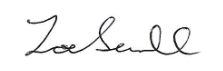      Zoe Savill     Clerk to Washington Parish Council     Under the provisions of the Local Government Audit and Accountability Act 2014 (Openness of Local Government     Bodies Regulations 2014), members of the public are permitted to film or record Council meetings to which they      are permitted access, in a non-disruptive manner. By attending this meeting, it is deemed that you consent to this.      A person or persons recording the parish meeting are reminded that the Public Speaking period is not part of the      formal meeting and that they should take legal advice for themselves as to their rights to make any recording      during that period